Publicado en Granada el 29/06/2022 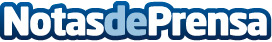 Víver Kombucha diversifica su producto atendiendo a la nueva demanda saludable de los eventos nupcialesLa bebida baja en calorías triunfa en las bodas de los millenials gracias a su alto valor probiótico y a sus beneficios para la saludDatos de contacto:Comunicación de Víver Kombucha 617551616Nota de prensa publicada en: https://www.notasdeprensa.es/viver-kombucha-diversifica-su-producto-atendiendo-a-la-nueva-demanda-saludable-de-los-eventos-nupciales Categorias: Nacional Nutrición Gastronomía Marketing Restauración Consumo http://www.notasdeprensa.es